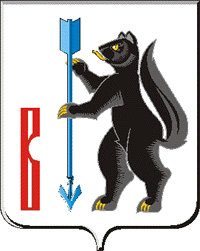 АДМИНИСТРАЦИЯГОРОДСКОГО ОКРУГА ВЕРХОТУРСКИЙ П О С Т А Н О В Л Е Н И Еот 27.12.2017г. № 1107г. ВерхотурьеО мерах по оказанию содействия избирательным комиссиям в реализации их полномочий при подготовке и проведении выборовПрезидента Российской Федерациина территории городского округа Верхотурский18 марта 2018 года 	В соответствии с федеральными законами от 12 июня 2002 года N 67-ФЗ "Об основных гарантиях избирательных прав и права на участие в референдуме граждан Российской Федерации" и от 10 января 2003 года № 19-ФЗ «О выборах Президента Российской Федерации», постановлениями Правительства Российской Федерации от 08.11.2017 № 1337 «О мерах по оказанию содействия избирательным комиссиям в реализации их полномочий при подготовке и проведении выборов Президента Российской Федерации» и от 22.12.2017 № 977-РП «О мерах по оказанию содействия избирательным комиссиям в реализации их полномочий при подготовке и проведении выборов Президента Российской Федерации 18 марта 2018 года», Избирательным кодексом Свердловской области, руководствуясь Уставом городского округа Верхотурский,ПОСТАНОВЛЯЮ:	1.Образовать рабочую группу для взаимодействия с избирательными комиссиями городского округа Верхотурский по выполнению плана организационно-технических мероприятий по оказанию содействия избирательным комиссиям в реализации их полномочий при подготовке и проведении выборов Президента Российской Федерации на территории городского округа Верхотурский 18 марта 2018 года в следующем составе:	2.Предложить Отделу полиции № 33 (дислокация г. Верхотурье) МО МВД России «Новолялинский» (Дружинин А.В.), Отделу записи актов гражданского состояния Верхотурского района Свердловской области (Дудницкая Н.Г.), отделению по вопросам миграции  Отделу полиции № 33 (дислокация г. Верхотурье) МО МВД России «Новолялинский» (Сиворакша И.А.), ФКУ ИК-53 (Некрасов С.Л.), Верхотурскому районному суду (Ладыгин А.И.), Военно-учетному столу Администрации городского округа Верхотурский (Свалухина Т.В.) обеспечить в порядке и сроки, установленные законодательством о выборах и нормативными актами Центральной избирательной комиссии Российской Федерации, своевременную передачу избирательным комиссиям городского округа Верхотурский сведений о лицах, находящихся под стражей, в местах временного пребывания, о регистрации (учете) граждан, фактах смерти граждан и оперативно информировать о миграции населения для уточнения списков избирателей в соответствии с постановлением Администрации городского округа Верхотурский от 12.07.2016г. № 578 «О мерах по реализации на территории городского округа Верхотурский Положения о Государственной системе регистрации (учета) избирателей, участников референдума в Российской Федерации».3.Предложить Отделу полиции № 33 (дислокация г. Верхотурье) МО МВД России «Новолялинский» (Дружинин А.В.), Отделению надзорной деятельности городского округа Верхотурский, Новолялинского городского округа Управления надзорной деятельности и профилактической работы ГУ МЧС России по Свердловской области (Подкорытов Р.Л.), начальнику отдела по делам ГО и ЧС Администрации городского округа Верхотурский Терехову С.И.:1) обеспечить охрану помещений, в которых установлены комплексы средств Государственной автоматизированной системы Российской Федерации "Выборы";2) оказать содействие в доставке протоколов участковых избирательных комиссий городского округа Верхотурский об итогах голосования в Верхотурскую районную территориальную избирательную комиссию в порядке и сроки, установленные законодательством о выборах;	3) совместно с рабочей группой разработать комплекс мер по охране общественного порядка и общественной безопасности в период подготовки и проведения выборов Президента Российской Федерации на территории городского округа Верхотурский 18 марта 2018 года;	4) обеспечить охрану помещений избирательных комиссий, сопровождение и охрану транспортных средств, перевозящих избирательные документы, контроль за соблюдением пожарной безопасности в помещениях избирательных комиссий и помещениях для голосования;	5) своевременно рассматривать и принимать меры реагирования по обращениям избирательных комиссий в ходе избирательной кампании, в том числе по противоправной агитационной деятельности;	6) с целью установления готовности, в период с 15 по 17 марта 2018 года провести приемку помещений избирательных комиссий и помещений для голосования на предмет противопожарной и антитеррористической безопасности.	4.Рекомендовать Территориальному отраслевому исполнительному органу государственной власти Свердловской области – Управление социальной политики Верхотурского района (Райфикестр В.В.) оказывать содействие  Верхотурской районной территориальной избирательной комиссии в обеспечении и реализации избирательных прав инвалидов, маломобильных групп населения, обслуживаемых на дому, проживающих на территории городского округа Верхотурский.	5.Предложить газете «Новая жизнь» (Шумкова В.Ю.) обеспечить предоставление бесплатной печатной площади кандидатам, зарегистрированным в порядке, установленном действующим законодательством, для целей предвыборной агитации, в соответствии с результатами проведенной жеребьевки, а также Верхотурской районной территориальной избирательной комиссии для публикации информационных материалов и решений в соответствии с законодательством о выборах.	6.Управлению культуры, туризма и молодежной политики Администрации городского округа Верхотурский (Гайнанова Н.А.):	1) подготовить и провести культурные мероприятия накануне и в день голосования 18 марта 2018 года;	2) в ходе проводимых мероприятий информировать граждан о предстоящих выборах Президента Российской Федерации на территории городского округа Верхотурский 18 марта 2018 года.	7.Комитету экономики и планирования Администрации городского округа Верхотурский (Нарсеева Е.Н.) обеспечить избирателей в день голосования 18 марта 2018 года услугами торговых предприятий и предприятий общественного питания.	8.Опубликовать настоящее постановление в информационном бюллетене «Верхотурская неделя» и разместить на официальном сайте городского округа Верхотурский.	9.Контроль исполнения настоящего постановления оставляю за собой.Главагородского округа Верхотурский					            А.Г. Лиханов  Лиханов А.Г.- глава городского округа Верхотурский;Бердникова Н.Ю.- заместитель главы Администрации городского округа Верхотурский по социальным вопросам;Захарова Н.А.- председатель Верхотурской территориальной избирательной комиссии (по согласованию);Тарамженина О.А.- начальник организационного отдела Администрации;Позднякова Л.П.- начальник юридического отдела Администрации;Терехов С.И.- начальник отдела по делам ГО и ЧС Администрации;Нарсеева Е.Н.- председатель комитета экономики и планирования Администрации;Гайнанова Н.А.- начальник Управления культуры, туризма и молодежной политики Администрации;Подкорытов Р.Л.- дознаватель Отделения надзорной деятельности городского округа Верхотурский, Новолялинского городского округа Управления надзорной деятельности и профилактической работы ГУ МЧС России по Свердловской области (по согласованию);Матафонов П.А.- заместитель начальника Отдела полиции № 33 (дислокация г. Верхотурье) МО МВД России «Новолялинский» (по согласованию).